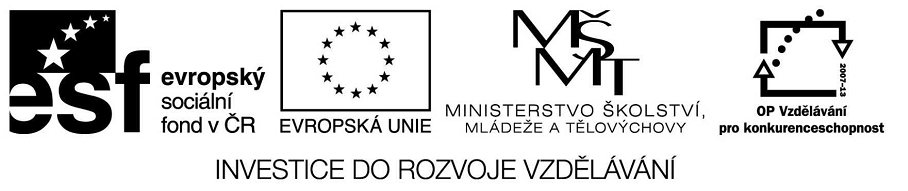 VY_32_INOVACE_23_02Základní vzdělávání – Jazyk a jazyková komunikace – Anglický jazykNázev materiálu – At the doctor´s. Anotace – Žáci procvičují základní fráze, které potřebují pro orientaci v anglickém textuAutor -  Mgr. Radek HulvaJazyk - angličtinaOčekávaný výstup – žák aplikuje písemnou formou novou slovní zásobu, orientuje se                                     v textu,pracuje s gramatickou chybouSpeciální vzdělávací potřeby - žádnéKlíčová slova – doctor, treatment, dialogueDruh učebního materiálu – pracovní listDruh interaktivity - aktivitaCílová skupina - žákStupeň a typ vzdělávání – základní vzdělávání – druhý stupeň Typická věková skupina – 14 – 15 letCelková velikost -  41 kBAt the doctor ´sComplete the dialogue.Fill in the missing words.Prescription, sore, better,  see, very, days, how, forDoctor : What can I do ………. you?Patient : My throat  is very…………….Doctor :  Well,I will have a look at  it. It is …………….red. …………. long has it been like this?Patient: About two…………..Doctor : There is an infection  .I will give you a …………………………for some drops. Take them twice a day.Patient : Thank youDoctor : If it isn´t ……………………..in about a week ,come back and…………..me. Make a short dialogue ifYour hand is broken			b) you have temperature and a headache…………………………………………………………………………………………………………………………………………………………………………………………………………………………………………………………………………………………………………………………………………………………………………………………………………………………………………………………………………………………………………………………………………………………………………………………………………………………………………………………………………………………………………………………………………………………………………………………………………………………………………………………………………………………………………………………………………………………………………………………………………………………………………………………………………………………………………………………………………………………………………………………………………………………………………………………………………………………………………………………………………………………………………………………………………………………………………………………………………………………………………………………………………………………………………………………………………………………………………………………………………………………………………………………………………………………………………………………………………………………………………………………………………………………………………………………………………Find a right treatment .Sling, bandage, drops, x- ray, pills,Tom has broken his arm and he has it in a…………………………………….Jerry was send for an……………………….to the hospital on his ribs.Peter has to put some………………….into nis noseAnnie has got a …………………….on her ankle,because she has sprained it.Doctor wrote maria some……………….for her toothache.